Домашняя контрольная работа по теме«Рациональные уравнения как модели реальных ситуаций»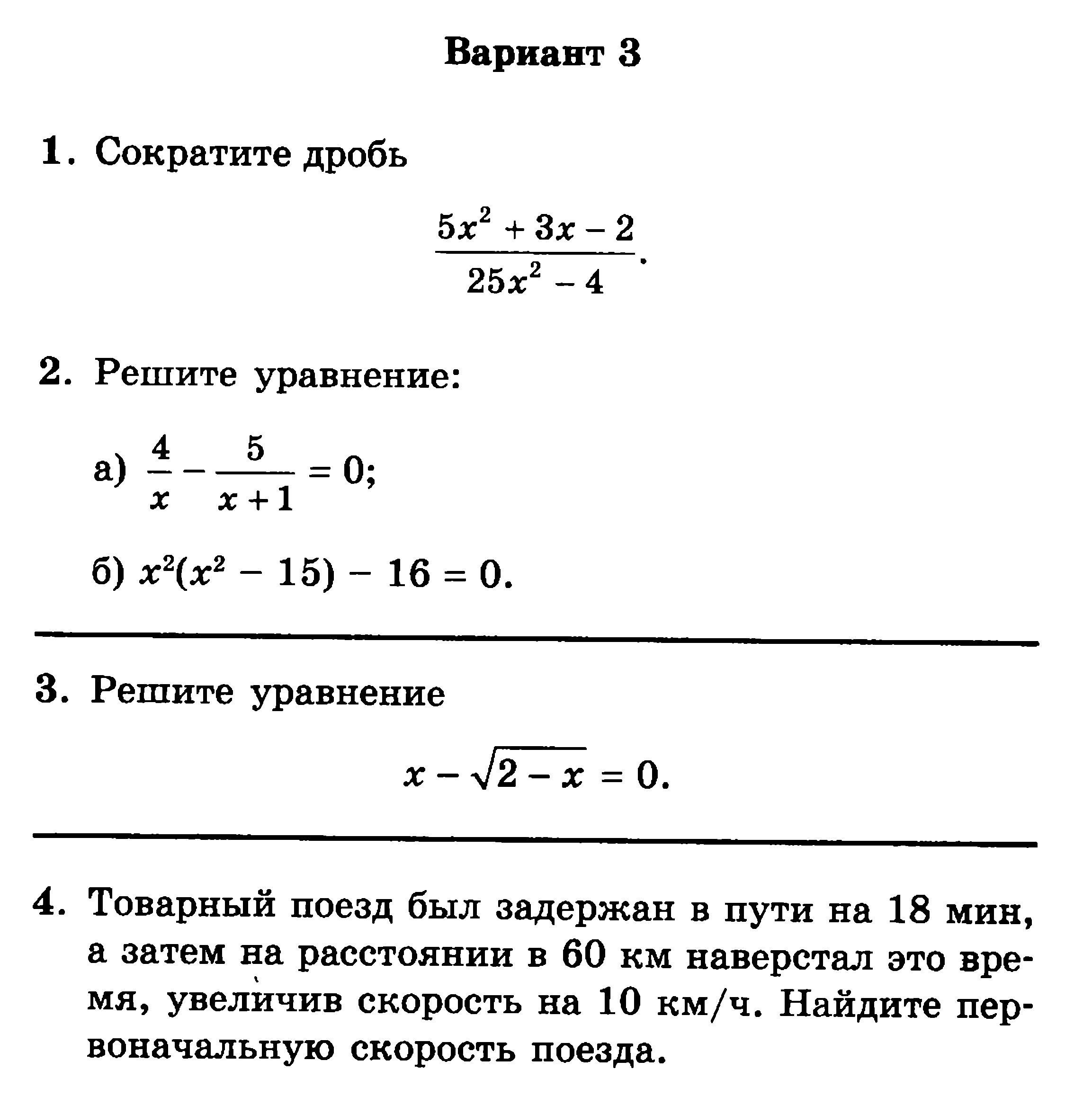 